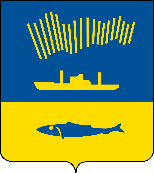 АДМИНИСТРАЦИЯ ГОРОДА МУРМАНСКАП О С Т А Н О В Л Е Н И Е                                                                                                         № О внесении изменений в приложение к постановлению администрации города Мурманска от 18.06.2019 № 2063 «Об утверждении Порядка содержания и ремонта автомобильных дорог общего пользования местного значения муниципального образования город Мурманск»                                         (в ред. постановления от 29.04.2020 № 1100)В соответствии с Федеральными законами от 08.11.2007 № 257-ФЗ                  «Об автомобильных дорогах и о дорожной деятельности в Российской Федерации и о внесении изменений в отдельные законодательные акты Российской Федерации», от 06.10.2003 № 131-ФЗ «Об общих принципах организации местного самоуправления в Российской Федерации», руководствуясь Уставом муниципального образования город Мурманск,                                  п о с т а н о в л я ю: 1. Внести в приложение к постановлению администрации города Мурманска от 18.06.2019 № 2063 «Об утверждении Порядка содержания и ремонта автомобильных дорог общего пользования местного значения муниципального образования город Мурманск» (в ред. постановления                          от 29.04.2020 № 1100) следующие изменения:- пункт 1.9. приложения изложить в следующей редакции:«Оценка технического состояния автомобильных дорог проводится учреждением, целью деятельности которого является дорожная деятельность, в соответствии с приказом Министерства транспорта Российской Федерации                    от 07.08.2020 № 288 «О порядке проведения оценки технического состояния автомобильных дорог».».2. Отделу информационно-технического обеспечения и защиты информации администрации города Мурманска (Кузьмин А.Н.) разместить настоящее постановление на официальном сайте администрации города Мурманска в сети Интернет.3. Редакции газеты «Вечерний Мурманск» (Хабаров В.А.) опубликовать настоящее постановление.4. Настоящее постановление вступает в силу со дня официального опубликования.5. Контроль за выполнением настоящего постановления возложить на заместителя главы администрации города Мурманска – председателя комитета по развитию городского хозяйства Кольцова Э.С.Глава администрации города Мурманска                                                                                 Е.В. Никора